ΠΜΣ «ΨΗΦΙΑΚΑ ΜΕΣΑ ΕΠΙΚΟΙΝΩΝΙΑΣ ΚΑΙ ΠΕΡΙΒΑΛΛΟΝΤΑ ΑΛΛΗΛΕΠΙΔΡΑΣΗΣ»ΠΡΟΓΡΑΜΜΑ ΕΞΕΤΑΣΤΙΚΗΣ ΠΕΡΙΟΔΟΥ
ΧΕΙΜΕΡΙΝΟΥ ΕΞΑΜΗΝΟΥ ΑΚΑΔ. ΕΤΟΥΣ 2023-2024(έναρξη Δευτέρα 05/02/2024, ολοκλήρωση Παρασκευή 23/02/2024)ενημέρωση: 13/2/2024 Αθήνα, 13/02/2024Ο Διευθυντής του Προγράμματος Μεταπτυχιακών Σπουδών «Ψηφιακά Μέσα Επικοινωνίας και Περιβάλλοντα Αλληλεπίδρασης»*Δρ. Κωνσταντίνος ΜουρλάςΑναπληρωτής Καθηγητής Τμήματος ΕΜΜΕ ΕΚΠΑ* η υπογραφή έχει τεθεί στο πρωτότυπο που τηρείται στο αρχείο της Γραμματείας του Προγράμματος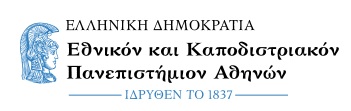 ΣΧΟΛΗ ΟΙΚΟΝΟΜΙΚΩΝ ΚΑΙ ΠΟΛΙΤΙΚΩΝ ΕΠΙΣΤΗΜΩΝΤΜΗΜΑ ΕΠΙΚΟΙΝΩΝΙΑΣ ΚΑΙ ΜΕΣΩΝ ΜΑΖΙΚΗΣ ΕΝΗΜΕΡΩΣΗΣΠΜΣ «ΨΗΦΙΑΚΑ ΜΕΣΑ ΕΠΙΚΟΙΝΩΝΙΑΣ ΚΑΙ ΠΕΡΙΒΑΛΛΟΝΤΑ ΑΛΛΗΛΕΠΙΔΡΑΣΗΣ»Σοφοκλέους 1, 10559, Αθήνα – τηλ. 210 3689426 – masters.ntlab.gr – medialab@media.uoa.grμάθημα και διδάσκοντεςεξέτασηΔΙΑΜ.1 Μεθοδολογία Έρευνας και Ποσοτική Ανάλυση ΔεδομένωνΑ.Σιδηροπούλουπροφορική εξέταση και παρουσίαση εργασιώνΤρίτη 13 & Τετάρτη 14/02/2024ΔΙΑΜ.3 Αφήγηση στο Νέο Τεχνολογικό Επικοινωνιακό ΠεριβάλλονΜ.Μεϊμάρηςπαρουσίαση εργασιώνΠέμπτη 22/02/2024 ώρες 18.00-21.00ΕΔΔΕ.1 Μεθοδολογία Σχεδιασμού Αλληλεπιδραστικών ΣυστημάτωνΚ.Μουρλάς, Κ.Σωτηράκου, Α. Ψάλτηςπαρουσίαση εργασιώνΠαρασκευή 23/02/2024ΣΕΕΠ.1 Σχεδιασμός Ψηφιακά Διαμεσολαβημένων Περιβαλλόντων ΕπικοινωνίαςΔ.Χαρίτος, Α. Ψάλτης, Π.Παπαγεωργοπούλουπαρουσίαση εργασιών Δευτέρα 19/02/2024 ώρες 18.00-21.00